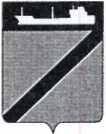 ПОСТАНОВЛЕНИЕАДМИНИСТРАЦИИ ТУАПСИНСКОГО ГОРОДСКОГО ПОСЕЛЕНИЯ               ТУАПСИНСКОГО РАЙОНА от  24.04.2020                                                                            № 383г. ТуапсеО внесении изменений в постановление администрации Туапсинского городского поселения Туапсинского района от 21 января 2015 года № 27 «Об утверждении положения о комиссии по соблюдению требований к служебному поведению муниципальных служащих и урегулированию конфликта интересов на муниципальной службе в  администрации Туапсинского городского поселения Туапсинского района» В  соответствии с  Федеральным  законом  от  03  декабря  2012 года №230-ФЗ «О контроле за соответствием расходов лиц, замещающих государственные должности, и иных лиц их доходам», постановлением главы администрации (губернатора) Краснодарского края от 22 февраля 2017 года №117 «Об управлении контроля, профилактики коррупционных и иных правонарушений администрации Краснодарского края», с учетом протеста Туапсинской межрайонной прокуратуры от 20 декабря 2019 года № 7-02-2019,  п о с т а н о в л я ю:1. Внести в постановление администрации Туапсинского городского поселения Туапсинского района  от 21 января 2015 года № 27 «Об утверждении положения о комиссии по соблюдению требований к служебному поведению муниципальных служащих и урегулированию конфликта интересов на муниципальной службе в  администрации Туапсинского городского поселения Туапсинского района» следующие изменения:1.1. в приложение №1 «Положение о комиссии по соблюдению требований к служебному поведению муниципальных служащих и урегулированию конфликта интересов на муниципальной службе в администрации  Туапсинского городского поселения» внести  следующие изменения:- абзац 6 пункта 13. изложить в следующей редакции:«- Глава Туапсинского городского поселения,  принявший решение об осуществлении контроля за доходами муниципального служащего, а также за доходами его супруги (супруга) и несовершеннолетних детей, может предложить комиссии по   соблюдению  требований к служебному поведению и 2урегулированию конфликта интересов рассмотреть результаты, полученные в ходе осуществления контроля за доходами, на ее заседании.»;- пункт 19.11. изложить в следующей редакции:«19.11. Признать, что сведения, представленные муниципальным служащим в соответствии с частью 1  статьи 3 Федерального закона                      от  03  декабря  2012 года №230-ФЗ «О контроле за соответствием расходов лиц, замещающих государственные должности, и иных лиц их доходам», являются недостоверными и неполными. В случае, если в ходе осуществления контроля за доходами муниципального служащего, а также за доходами его супруги (супруга) и несовершеннолетних детей выявлены обстоятельства, свидетельствующие о несоответствии доходов данного лица, а также доходов его супруги (супруга) и несовершеннолетних детей их общему доходу, комиссия рекомендует главе Туапсинского городского поселения применить к муниципальному служащему конкретную меру ответственности и материалы, полученные в результате осуществления контроля за доходами, направить в органы прокуратуры Российской Федерации.».2. Правовому отделу администрации Туапсинского городского поселения Туапсинского района (Кубынина) разместить настоящее постановление на официальном сайте администрации Туапсинского городского поселения Туапсинского района в информационно-телекоммуникационной сети «Интернет».3. Общему отделу администрации Туапсинского городского поселения Туапсинского района (Кот) обнародовать настоящее постановление в установленном порядке. 4.  Контроль  за  выполнением  настоящего постановления  возложить на заместителя главы администрации Туапсинского городского поселения Туапсинского района Ю.В. Кузьменко. 5. Постановление вступает в силу со дня его обнародования.Исполняющий обязанности главыТуапсинского городского поселенияТуапсинского района							     М.В. Кривопалов